АДМИНИСТРАЦИЯ ИЗОБИЛЬНЕНСКОГО СЕЛЬСКОГО ПОСЕЛЕНИЯНИЖНЕГОРСКОГО РАЙОНАРЕСПУБЛИКИ КРЫМПОСТАНОВЛЕНИЕ30.08.2019 г.                                    с.Изобильное                                          № 99Об исключении из Реестра муниципальной собственности Изобильненского сельского поселения Нижнегорского района Республики Крым объектов недвижимого имущества – жилого помещенияВ соответствии с Федеральным законом от 06.10.2003 № 131-ФЗ «Об общих принципах организации местного самоуправления в Российской Федерации», Федеральным законом от 21.11.1996 № 129-ФЗ «О бухгалтерском учете», Законом Республики Крым от 21.08.2014 г. № 54-ЗРК «Об основах местного самоуправления в Республике Крым», Положением «Об учете и ведении реестра муниципального имущества муниципального образования Изобильненское  сельское поселение Нижнегорского района Республики Крым» от 07.08.2015г. № 38, Положением о порядке управления и распоряжения муниципальным имуществом муниципального образования Изобильненское сельское поселение Нижнегорского района Республики Крым, утвержденным решением Изобильненского сельского совета Нижнегорского района Республики Крым от 12.02.2015 г. № 2, Уставом муниципального образования Изобильненское сельское поселение Нижнегорского района Республики, в связи с передачей жилого помещения, находящегося в муниципальной собственности муниципального образования Изобильненское сельское поселение Нижнегорского района Республики Крым, в порядке приватизации в собственность граждан, администрация Изобильненского  сельского поселения                                     ПОСТАНОВЛЯЕТ:      1. Исключить из Реестра муниципальной собственности Изобильненского сельского поселения Нижнегорского района Республики Крым объект недвижимого имущества – квартиру в семиквартирном жилом доме, с кадастровым номером 90:08:090101:1538, расположенное по адресу: Республика Крым, Нижнегорский район, с.Изобильное ул.Салгирная.д.5А,кв.5 переданное в собственность граждан в порядке приватизации 2. Специалисту  администрации Изобильненского сельского поселения по вопросам коммунальной собственности и земельным отношениям Мельник М.Н. внести изменения в Реестр муниципальной собственности Изобильненского сельского поселения Нижнегорского района Республики Крым.3. Заведующему сектора финансового и бухгалтерского учета – главному бухгалтеру администрации Изобильненского сельского поселения Пищековой С.С. списать с баланса администрации Изобильненского сельского поселения объект недвижимого имущества – квартиру в семиквартирном жилом доме, с кадастровым номером 90:08:090101:1538, расположенное по адресу: Республика Крым, Нижнегорский район, с.Изобильное ул.Салгирная.д.5А,кв.5.4. Настоящее постановление разместить для обнародования на официальном сайте администрации Изобильненского сельского поселения в сети «Интернет» izobilvoe-sp.ru), а также на информационном стенде Изобильненского сельского поселения по адресу: Республика Крым, Нижнегорский район, с.Изобильное, пер.Центральный,155. Настоящее постановление вступает в силу со дня его обнародования.6. Контроль за исполнением настоящего постановления возложить на специалиста администрации по коммунальной собственности и земельным отношениям Мельник М.Н.Председатель Изобильненского сельского совета -глава администрации Изобильненского сельского поселения Нижнегорского района Республики Крым                               Л.Г. Назарова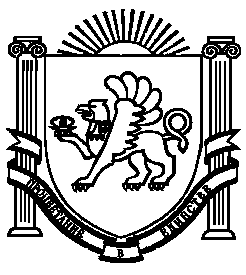 